ПРОЕКТ.   СРОК    АНТИКОРРУПЦИОННОЙ ЭКСПЕРТИЗЫ   30 ДНЕЙ.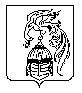 ИВАНОВСКАЯ ОБЛАСТЬАДМИНИСТРАЦИЯ ЮЖСКОГО МУНИЦИПАЛЬНОГО  РАЙОНА ПОСТАНОВЛЕНИЕот _________________   №  ____                                                       г.ЮжаО внесении изменений в Постановление Администрации Южского муниципального района от 25.12.2017 г. № 1319-п «Об утверждении административного регламента по осуществлению муниципального жилищного контроля на территории Южского городского поселения».В целях приведения муниципальных правовых актов в соответствии с действующим законодательством, в соответствии с Федеральным законом от 26.12.2008 N 294-ФЗ "О защите прав юридических лиц и индивидуальных предпринимателей при осуществлении государственного контроля (надзора) и муниципального контроля",   Администрация Южского муниципального района         п о с т а н о в л я е т:1.  Внести в Постановление Администрации Южского муниципального района от 25.12.2017 г. № 1319-п «Об утверждении административного регламента по осуществлению муниципального жилищного контроля на территории Южского городского поселения», (далее постановление), следующие изменения:1.1. Приложения 2,3,4 административного регламента по осуществлению муниципального жилищного контроля на территории Южского городского поселения исключить. 1.2. Пункт 20 административного регламента по осуществлению муниципального жилищного контроля на территории Южского городского поселения изложить в следующей редакции:«20. Решение о проведении проверки принимается начальником Управления путем издания приказа (распоряжения). Типовая форма приказа (распоряжения) о проведении в отношении проверяемого лица плановой или внеплановой документарной и (или) выездной проверки» утверждена приказом Минэкономразвития России от 30.04.2009 N 141 "О реализации положений Федерального закона "О защите прав юридических лиц и индивидуальных предпринимателей при осуществлении государственного контроля (надзора) и муниципального контроля». 1.3. Пункт 21 административного регламента по осуществлению муниципального жилищного контроля на территории Южского городского поселения изложить в следующей редакции:«21. Проект приказа  о проведении проверки подготавливается специалистом Управления в соответствии с поручением Заместителя главы администрации-начальника Управления  ЖКХ, принявшего решение о проведении проверки, в случае проведения проверки в отношении юридического лица, индивидуального предпринимателя. Приказ о проведении проверки подписывается Заместителем главы администрации-начальником Управления  ЖКХ, принявшим решение о проведении проверки».1.4. Пункт 31 административного регламента по осуществлению муниципального жилищного контроля на территории Южского городского поселения изложить в следующей редакции:«31. Заявление (типовая форма  утверждена приказом Минэкономразвития России от 30.04.2009 N 141 "О реализации положений Федерального закона "О защите прав юридических лиц и индивидуальных предпринимателей при осуществлении государственного контроля (надзора) и муниципального контроля") о согласовании внеплановой выездной проверки, подписанное Заместителем главы администрации-начальником Управления  ЖКХ, принявшим решение о проведении такой проверки, представляется либо направляется в орган прокуратуры по месту осуществления деятельности юридического лица, индивидуального предпринимателя в день подписания приказа о проведении проверки».1.5. Пункт 46 административного регламента по осуществлению муниципального жилищного контроля на территории Южского городского поселения изложить в следующей редакции:«46. Акт проверки (типовая форма  утверждена приказом Минэкономразвития России от 30.04.2009 N 141 "О реализации положений Федерального закона "О защите прав юридических лиц и индивидуальных предпринимателей при осуществлении государственного контроля (надзора) и муниципального контроля") оформляется непосредственно после ее завершения в двух экземплярах, один из которых с копиями приложений вручается руководителю, иному должностному лицу или уполномоченному представителю юридического лица, индивидуальному предпринимателю, его уполномоченному представителю, гражданину под расписку об ознакомлении либо об отказе в ознакомлении с актом проверки(приложение № 4 к административному регламенту). В случае отсутствия руководителя, иного должностного лица или уполномоченного представителя юридического лица, индивидуального предпринимателя, его уполномоченного представителя, гражданина, а также в случае отказа проверяемого лица дать расписку об ознакомлении либо об отказе в ознакомлении с актом проверки акт направляется заказным почтовым отправлением с уведомлением о вручении, которое приобщается к экземпляру акта проверки, хранящемуся в Управлении. При наличии согласия проверяемого лица на осуществление взаимодействия в электронной форме в рамках муниципального жилищного контроля акт проверки может быть направлен в форме электронного документа, подписанного усиленной квалифицированной электронной подписью лица, составившего данный акт, руководителю, иному должностному лицу или уполномоченному представителю юридического лица, индивидуальному предпринимателю, его уполномоченному представителю. При этом акт, направленный в форме электронного документа, подписанного усиленной квалифицированной подписью лица, составившего данный акт, проверяемому лицу способом, обеспечивающим подтверждение получения указанного документа, считается полученным проверяемым лицом».2. Опубликовать настоящее постановление в официальном издании  «Вестник Южского городского поселения» и разместить  на официальном сайте Южского муниципального района в информационно-телекоммуникационной сети «Интернет».Глава Южского муниципального района                               В.И. Мальцев